CHEM525 Experiment 5 PreLabScreening and SequencingDescribe how the image below is collected.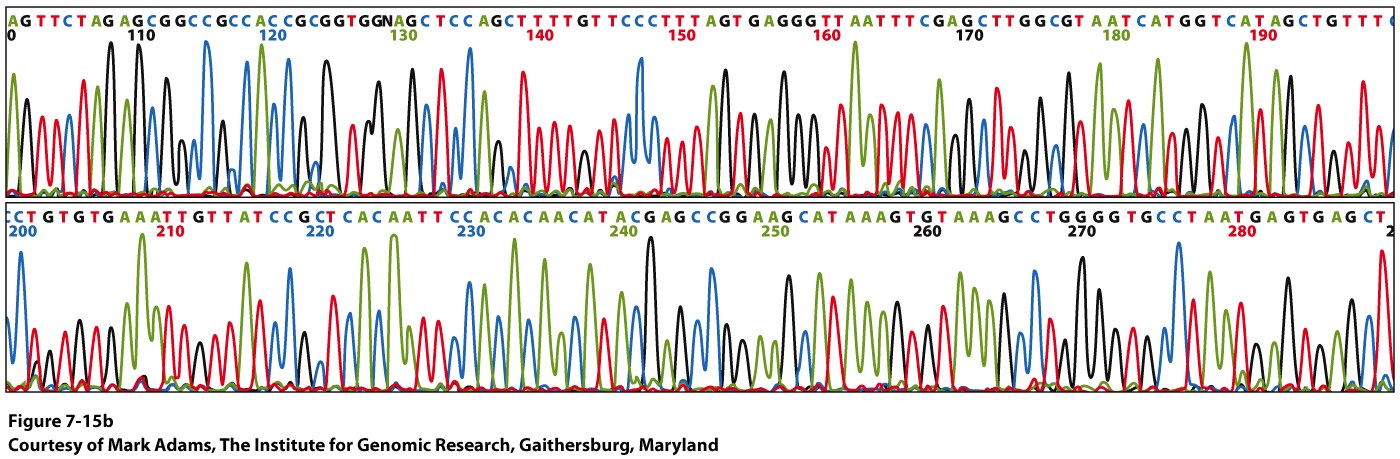 Describe two reasons why colonies may be observed if the ligation reaction was not successful.What are two methods to determine if a ligation reaction was successful?How will you prepare your PCR reactions in lab?  Assuming a 50 L reaction, clearly list the volume of any reactant that you’ll need.  Refer to your lab notebook for guidance.